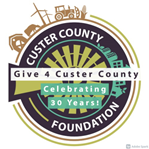 Mission Statement: ____________________________________________________________________________________________________________________________________________________________________________________________________ __________________________________________________________________________________________________ Campaign Goal: How much money do you want your organization to raise? $ ________________________________ Target Audience: Who do you want to reach? (Check all that apply)  Board 		 Alumni 		 Grandparents 		 Young Adults 		 Clients 		 Business Partners 	 Parents 			 Kids  Donors 		 Families 		 Staff				 Other: __________________ Marketing Tools: What marketing platforms will best reach your supporters?                                                               (Choose what you can realistically accomplish)  Facebook 		 Email/E-Blasts 	 Mail Inserts 			 Website  Twitter 		 Newsletter 		 Personalized Letter 		 Radio  Instagram 		 Newspaper 		 Hand-Written Card 		 Face-to-Face Visits Hootsuite 		 Fliers 		 Post Card 			 Swag Items  Other: __________________________________________________________________________________ Making Your Participation a Success: What will make you stand out and make your participation in GIVE 4 CUSTER COUNTY successful? Why should donors give to your organization? Specific cause ______________________________________________ Matching funds ______________________ Other _________________________________________________________________________________________ What would you say if a donor asks you why they should give to your organization, and how their gift would make an impact? ______________________________________________________________________________________________ ______________________________________________________________________________________________ ______________________________________________________________________________________________ ______________________________________________________________________________________________ Action Plan: What is your plan to get your board involved in GIVE 4 CUSTER COUNTY? ______________________________________________________________________________________________ ______________________________________________________________________________________________ ______________________________________________________________________________________________ If you wanted to obtain matching funds, list two potential partners you could approach and how much you would ask for. 1. ________________________________________ 		2. _________________________________________ Name 10 donors you could ask to set up a pre-pledge gift between June 15th – July 13th  1.________________________________________      		6. _________________________________________ 2.________________________________________      		7. _________________________________________ 3.________________________________________      		8. _________________________________________ 4.________________________________________    		9. _________________________________________ 5.________________________________________ 	             10. _________________________________________List in order what you will do between now and July 15th to promote your nonprofit organization’s involvement in GIVE 4 CUSTER COUNTY. Action Items 						Date Person 		Responsible 1. ________________________________________	 ______________	 ______________________________ 2. ________________________________________	 ______________ 	______________________________ 3. ________________________________________	 ______________ 	______________________________ 4. ________________________________________ 	______________ 	______________________________ 5. ________________________________________ 	______________	 ______________________________ 6. ________________________________________	 ______________ 	______________________________ 7. ________________________________________ 	______________ 	______________________________ 8. ________________________________________ 	______________ 	______________________________ 9. ________________________________________ 	______________ 	______________________________ 10. _______________________________________ 	______________ 	______________________________ How much time will you dedicate to GIVE 4 CUSTER COUNTY per week? _______________________________________ What is your budget? $ _________________________ 	How much will your promotions cost? $ _______________ Personal Notes: ______________________________________________________________________________________________ ______________________________________________________________________________________________ ______________________________________________________________________________________________ ______________________________________________________________________________________________ ______________________________________________________________________________________________